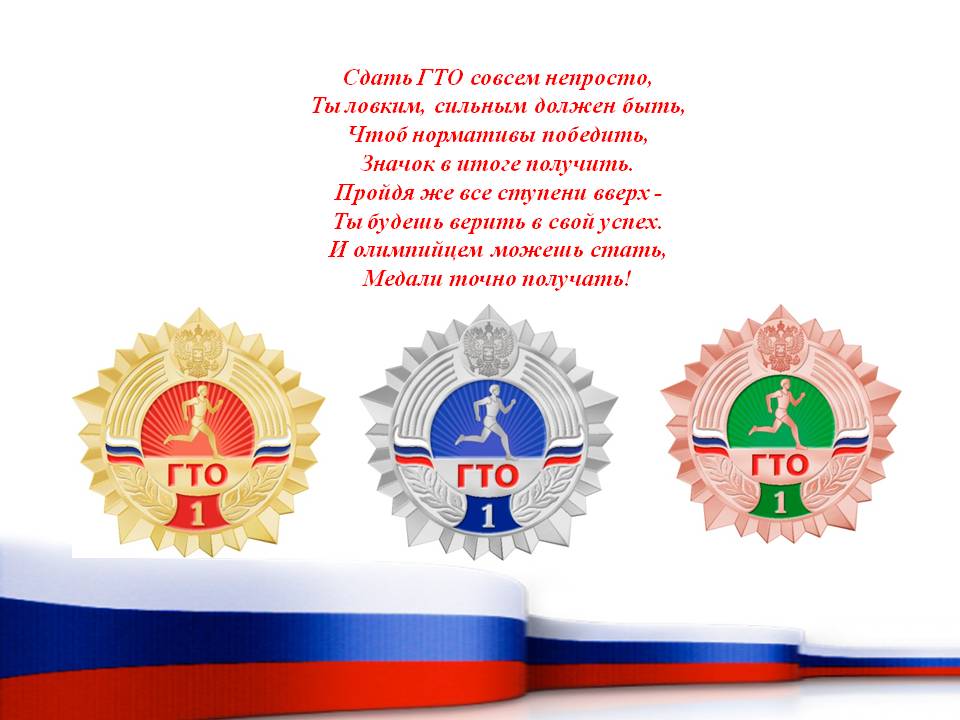 Всероссийский физкультурно-спортивный комплекс «Готов к труду и обороне» (ГТО) — полноценная программная и нормативная основа физического воспитания населения страны, нацеленная на развитие массового спорта и оздоровление нации.Комплекс ГТО предусматривает подготовку к выполнению и непосредственное выполнение населением различных возрастных групп (от 6 до 70 лет и старше) установленных нормативных требований по трем уровням трудности, соответствующим золотому, серебряному и бронзовому знакам отличия «Готов к труду и обороне» (ГТО).Задачи комплекса ГТО:увеличение числа граждан, систематически занимающихся физической культурой и спортом в Российской Федерации;формирование у населения осознанных потребностей в систематических занятиях физической культурой и спортом, физическом совершенствовании и ведении здорового образа жизни;повышение общего уровня знаний населения о средствах, методах и формах организации самостоятельных занятий.Почему ГТО стоит прививать, именно, начиная с дошколят?Физическое развитие ребенка – это, прежде всего двигательные навыки. Координацию движений определяют развитием мелкой и большой моторики. 
Именно в дошкольном возрасте закладывается основа для физического развития, здоровья и характера человека в будущем. Этот период детства характеризуется постепенным совершенствованием всех функций детского организма. Ребенок этого возраста отличается чрезвычайной пластичностью. 
Для развития координации движений сензитивным является старший дошкольный возраст. Именно в это время ребёнку следует приступать к занятиям гимнастикой, фигурным катанием, балетом и т. п. 
Этот период – период самого активного развития ребенка, в двигательном, так и в психическом развитии. 
С точки зрения же психологов, динамика физического развития неразрывно связана с психическим и умственным развитием.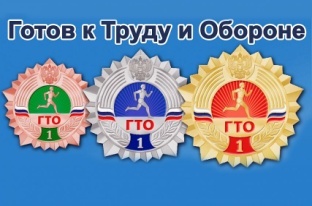 Именно в шесть лет дети могут получитьсвои первые значкиГТО.Дети дошкольного возраста выполняют следующие тесты:Вперед,к победам, дошкольник!С подробной информацией можно познакомиться на сайте: gto.ru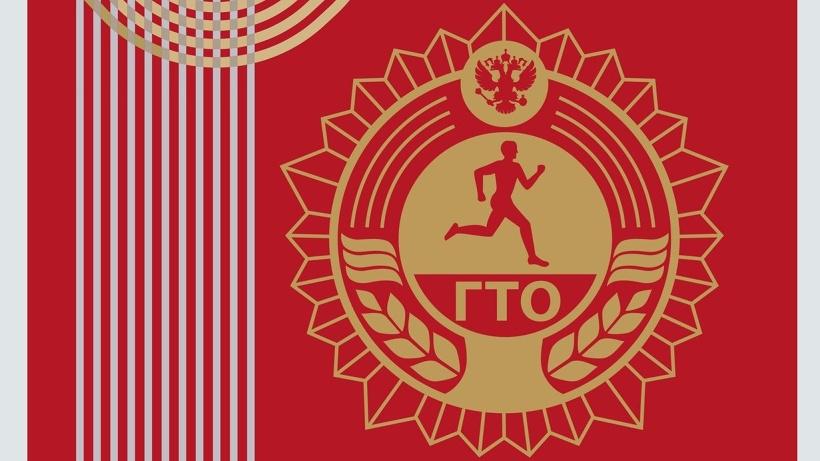 "ГТО в дошкольном       	возрасте"I СТУПЕНЬ (6-8 лет) Девочки I СТУПЕНЬ (6-8 лет) Девочки I СТУПЕНЬ (6-8 лет) Девочки I СТУПЕНЬ (6-8 лет) Девочки I СТУПЕНЬ (6-8 лет) Девочки Вид испытанияВид испытанияОбязательные испытания (тесты)Обязательные испытания (тесты)Обязательные испытания (тесты)Обязательные испытания (тесты)Обязательные испытания (тесты)1Бег на 30 м (с)7,16,86,22Смешанное передвижение (1 км. мин,с)7,357,056,003Сгибание и разгибание рук в упоре лежа на полу (кол-во раз)46114Наклон вперед из положения стоя на гимнастической скамье (от уровня скамьи – см.)+3+5+9Испытания (тесты) по выборуИспытания (тесты) по выборуИспытания (тесты) по выборуИспытания (тесты) по выборуИспытания (тесты) по выбору5Прыжок в длину с места толчком двумя ногами (см)1051151356Метание теннисного мяча в цель, дистанция 6м (кол-во раз)1237Поднимание туловища из положения лежа на спине (кол-во раз за 1мин)182130Количество испытаний (тестов), необходимых для получения знака отличия ВФСК «ГТО»Количество испытаний (тестов), необходимых для получения знака отличия ВФСК «ГТО»667I СТУПЕНЬ (6-8 лет) МальчикиI СТУПЕНЬ (6-8 лет) МальчикиI СТУПЕНЬ (6-8 лет) МальчикиI СТУПЕНЬ (6-8 лет) МальчикиI СТУПЕНЬ (6-8 лет) МальчикиВид испытанияВид испытанияОбязательные испытания (тесты)Обязательные испытания (тесты)Обязательные испытания (тесты)Обязательные испытания (тесты)Обязательные испытания (тесты)1Бег на 30 м (с)6,96,76,02Смешанное передвижение (1 км. мин,с)7,106,405,203Сгибание и разгибание рук в упоре лежа на полу (кол-во раз)710174Наклон вперед из положения стоя на гимнастической скамье (от уровня скамьи – см.)+1+3+7Испытания (тесты) по выборуИспытания (тесты) по выборуИспытания (тесты) по выборуИспытания (тесты) по выборуИспытания (тесты) по выбору5Прыжок в длину с места толчком двумя ногами (см)1101201406Метание теннисного мяча в цель, дистанция 6м (кол-во раз)2347Поднимание туловища из положения лежа на спине (кол-во раз за 1мин)212435Количество испытаний (тестов), необходимых для получения знака отличия ВФСК «ГТО»Количество испытаний (тестов), необходимых для получения знака отличия ВФСК «ГТО»667